Appel à candidature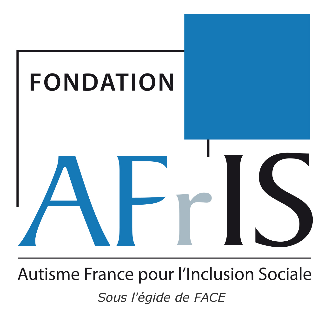 Pour un projet pilote, avec la fondation AFrIS sous l’égide de FACE, en vue de la  scolarisation inclusive des enfants autistesIntroductionRécemment créée, la fondation Autisme France pour l’inclusion sociale (AFrIS), sous l’égide de la Fondation Agir Contre L’exclusion (FACE), s’est donné pour but de favoriser l’accès à l’enseignement, à l’emploi et au logement pour les personnes autistes et de renforcer le soutien aux familles. La fondation lance un appel à projet pour la scolarisation inclusive des enfants autistes. CalendrierCet appel à candidatures sera diffusé sur le site de la fondation AFRIS à compter du 2 juillet 2018. https://www.fondationautismefrance.fr/808_p_51553/actualites.htmlDate limite de réception des dossiers : 15 septembre 2018Date prévisionnelle de réponse : 15 octobre 2018Qui peut répondre ?Les répondants doivent être une organisation à but non lucratif, dont l’objet comprend l’aide aux personnes autistes et à leurs familles.  L’association doit être majoritairement administrée par des familles de personnes autistes, et doit avoir parmi ses buts l’inclusion des personnes autistes dans la société, en commençant par l’inclusion scolaire, et doit préconiser des interventions et soutiens adaptées et basées sur l’état actuel des connaissances scientifiques. Contexte :L’appel à projet s’inscrit dans la politique de société inclusive du gouvernement actuel et son application aux enfants autistes ;le respect de la charte Autisme France qui invite à la scolarisation en milieu ordinaire ;Objectifs du projetAider les professionnels de l’Education Nationale  et les Accompagnants des Elèves en Situation de Handicap (AESH) dans leur mission de scolarisation des enfants autistes ; aider les familles à soutenir la scolarisation leur enfant. Liste non exhaustive d’action envisagées :Formation des AESH et enseignantsOutils techniquesFormation des parents aux aménagements pédagogiquesSensibilisation dans l’école vers les personnels et les autres élèvesCritères de sélectionLes projets sont étudiés au regard des critères suivants :- La définition du contexte local- Les actions déjà mises en œuvre pour le soutien à la scolarisation inclusive (formation AVS/AESH, initiatives dans les établissements scolaires, construction d’outils et documents, etc…) - L’inscription dans une durée : une action transposable dans le cadre de notre convention avec l’éducation nationale. - La production d’un cahier des charges et d’un budget de l’action mise en œuvre- Une évaluation de l’action proposée- La présentation d’un budget cohérent avec l’action envisagéeLes projets seront évalués par un jury constitué du Comité Exécutif d’AFrIS et d’un Expert ou personne qualifiée.Critères d’exclusion.La fondation ne prendra pas en charge le salaire d’une AESH privée. Les modalités de soutienLe soutien de la Fondation AFrIS sera apporté sous forme d’une subvention annuelle pour 2018. Le montant de l’aide (de 1000 à 3000 euros) sera attribué selon le nombre de projets sélectionnés, et dans la limite d’une dotation globale définie pour cet appel à projet. ll sera déterminé par le comité exécutif de la Fondation en fonction des besoins du projet, de son niveau de développement et de son inscription dans la réalité locale. La subvention portera sur une aide à l’investissement ou au fonctionnement, pour différents postes en phase de démarrage ou de suivi de l’action : équipements matériels, financement des intervenants, actions d’évaluation, moyens nécessaires à la participation des personnes autistes.Comment répondre ?Envoyer le projet obligatoirement par courriel à ivr.afris@gmail.com, et 1 exemplaire papier par voie postal à : 		Fondation AFRIS C/O Autisme France1175 Avenue de la République - 06550 La Roquette-sur-Siagne.Toute question relative à cet appel à projet est à envoyer à l’adresse mail ci-dessus. La fondation s’engage à accuser réception par mail dans les trois jours ouvrables suivant la réception du dossier. En cas de non réponse dans ce délai, veuillez-vous réitérer votre envoi et nous contacter. Réalisation : Le projet doit être réalisé dans le courant de l’année scolaire 2018-2019. Les modalités de contrôleLe porteur de projet s’engage à fournir les factures montrant que le projet a bien été réalisé, ou tout document ayant valeur de preuve (lettre du directeur d’école, etc..).Communication :Le porteur de projet s’engage à fournir un compte-rendu  avant la fin de l’année scolaire 2018-2019,  avec photos libres de droits  afin que nous puissions les publier sur le site d’AFRIS. Le porteur de projet s’engage à communiquer que son projet est réalisé avec le soutien de la fondation AFRIS. Versement des fonds50% des fonds seront versé avec l’accord de la fondation, 50% après la réalisation du projet.LISTES DES PIECES A JOINDRE IMPERATIVEMENT AU DOSSIER DE CANDIDATUREDocuments de présentation de l’association et du CA actuelStatuts de l’associationBudget prévisionnel, compte de résultat et éventuellement bilan de l’année précédente datés et signés par le Responsable légalRapport d’activité de l’année précèdent 1/ Présentation du porteur de projetNom ou raison sociale :             Adresse du siège social :     Téléphone :               Fax :             Email :             Site Internet :              N° SIRET (s’il existe).            Date de création de l’association:           Nombre de bénévoles :          Nombre d’adhérents :            Avez-vous bénéficié d’un accompagnement pour monter votre projet ? Oui, par qui ?  NonAdresse du lieu d’activité (si différent du siège social) :             Téléphone :          Fax :          Nom, prénom, fonction et coordonnées (adresse, tel, Email) du responsable légal :Nom, prénom, téléphone, Email du responsable du projet (si différent du responsable légal) :Avez-vous un (des) agrément(s) et / ou un (des) label(s), si oui, le(s) quel(s) : 2/ Description synthétique du projetTitre du projetDescription synthétique du projet Préciser : Partenariat éventuels, votre expertise sur ce projet, projets similaires déjà en cours ou en préparationUtilité sociale du projet (public visé, bénéficiaires,…) Préciser :   Résultats attendus, Indicateurs qui permettront de mesurer les résultats, Le nombre de personnes que le projet va toucherDossier de candidature 